Save The Date!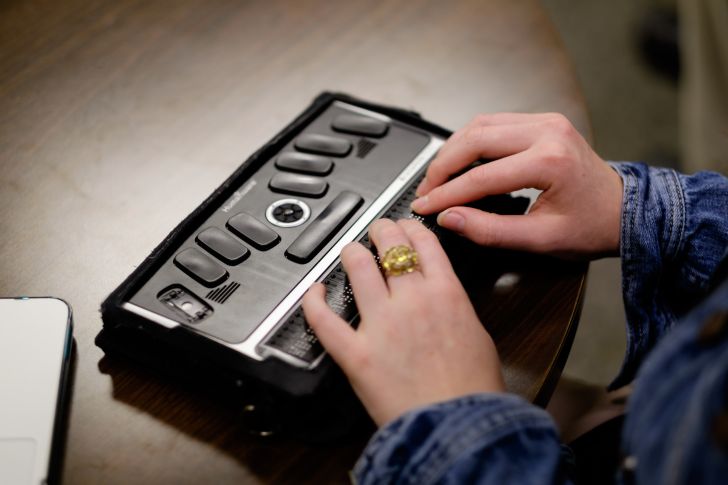 Assistive Technology for People who are DeafblindThe College of New Jersey
New Jersey Center on Deafblindness
2000 Pennington Rd
Ewing, New Jersey 08628
Feb. 9th @ 9:00 a.m.
Contact us for more information:  609-771-3038
ragunan@tcnj.edu